Schuljahr 2019/2020Bedarfsliste für die Klassen 3a, 3b und 3c                                                                          * Preisangabe ohne Gewähr**Alternativ, statt diesem, kann für den Privatgebrauch folgendes AH erworben werden:Denken und Rechnen 3 AH mit CD-ROM	    Westermann	      978-3-14-123323-0                 14,95 €             ---                                                                                                                         Hefte und Arbeitsmaterialien Deutsch: 4 Schreibhefte DIN A4 mit Innen- u. Außenrand, Lineatur 3            Umschläge: 1x rot  / 1x orange,2 Schnellhefter (rot und orange) 1 Geschichtenheft von Brunnen 3G,  Din A 4 Mathematik: 2 Hefte DIN A4 mit Innen- und Außenrand, kariert Nr. 28 Umschlag:  1x blau1 Schnellhefter (blau)  Sachunterricht: 1 Schreibheft DIN A 4 mit Innen- und Außenrand, Lineatur 3, Umschlag: 1x grün, 1 Schnellhefter (grün)  Musik: 1 Schnellhefter (gelb)  Französisch/Englisch: 1 Schnellhefter (weiß)  Religion / Ethik: 1 Schreibheft DIN A4, Lineatur 3, Umschlag: 1x  lila  Kunst: 1 Zeichenblock DIN A3 (beidseitig befestigt)Langhaarpinsel Gr. : 2, 4, 6, 10    und    Borstenpinsel Gr.: 4, 6, 8, 12, 14     (die Pinsel können gerne auch aus synthetischem Material sein)1 Pelikan-Farbkasten  /  1 große Tube Deckweiß   /    1 Wasserbehälter  /   1 MalkittelZeichenmappe DIN A 3 ( bereits vorhanden) Die Kunstmaterialien können sie in einem kleinen Karton (Schuhkarton) aufbewahren und mit dem Namen beschriften. Sport: Sportbeutel mit Sporthose (kurz oder lang), T-Shirt und Turnschuhen mit heller SohleWeitere Materialien:  1 Block, DIN A 4, Lineatur 3, mit Innen- und Außenrand, gelocht ! 1 Malblock Din A 4, ohne Lineatur, nicht gelocht 1 Geodreieck, 1 Lineal 30 cm, 1 Lineal klein 16 cm,   1 Schere, 2 Klebestifte,  1 Zirkel 2 Bleistifte, Radiergummi, Dosenspitzer, Holzbuntstifte ,  Füller, Tintenpatronen, Tintenkiller,  Textmarker (Farbe ist egal)  Folienstift, fein, schwarz, wasserlöslich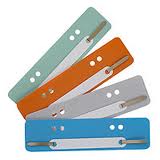  10 Heftstreifen                     1 breiter Ordner mit 10 Prospekthüllen und Trennblätter  Dokumentenmappe DIN A4 für ElternbriefeVorhandene Materialien können natürlich weiter verwendet werden.Bitte alle Bücher, Hefte, Umschläge und Arbeitsmaterialien außen mit Namen versehen. Auch die Stifte, damit sie nicht so schnell verloren gehen ;-) Der Umwelt zuliebe können die Schnellhefter gerne aus Papier statt aus Plastik sein. Ein schulspezifisches Hausaufgabenheft wird von der Schule ausgeteilt!Bücher Titel:VerlagBestellnummerPreis *Ausleihe möglichPusteblume WörterbuchSchroedel978-3-507-42548-412,95 €NeinTinto 3 Basisbuch Sprache und Lesen / Sprachlesebuch 3Cornelsen978-3-06-083012-118,50 €JaTinto Arbeitsordner Sprache und LesenCornelsen978-3-06-083013-812,25 €NeinRechtschreiben 3 – Das SelbstlernheftJandorf978-3-939965-55-87,20 €NeinDenken und Rechnen 3Westermann978-3-14-121323-221,95 €JaDenken und Rechnen 3 AH  **Westermann978-3-14-122323-18,75 €NeinDas Übungsheft 3Mildenberger978-3-619-35454-25,99 €Nein